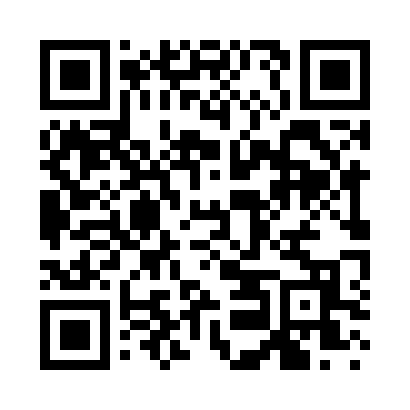 Ramadan times for Costin, North Carolina, USAMon 11 Mar 2024 - Wed 10 Apr 2024High Latitude Method: Angle Based RulePrayer Calculation Method: Islamic Society of North AmericaAsar Calculation Method: ShafiPrayer times provided by https://www.salahtimes.comDateDayFajrSuhurSunriseDhuhrAsrIftarMaghribIsha11Mon6:196:197:281:224:447:177:178:2612Tue6:176:177:261:224:457:187:188:2713Wed6:166:167:251:224:457:197:198:2814Thu6:156:157:241:214:457:207:208:2915Fri6:136:137:221:214:467:217:218:3016Sat6:126:127:211:214:467:217:218:3017Sun6:106:107:191:214:467:227:228:3118Mon6:096:097:181:204:477:237:238:3219Tue6:086:087:171:204:477:247:248:3320Wed6:066:067:151:204:477:257:258:3421Thu6:056:057:141:194:477:257:258:3522Fri6:036:037:131:194:487:267:268:3623Sat6:026:027:111:194:487:277:278:3624Sun6:006:007:101:184:487:287:288:3725Mon5:595:597:081:184:487:287:288:3826Tue5:575:577:071:184:497:297:298:3927Wed5:565:567:061:184:497:307:308:4028Thu5:545:547:041:174:497:317:318:4129Fri5:535:537:031:174:497:327:328:4230Sat5:515:517:011:174:497:327:328:4331Sun5:505:507:001:164:507:337:338:431Mon5:485:486:591:164:507:347:348:442Tue5:475:476:571:164:507:357:358:453Wed5:455:456:561:154:507:367:368:464Thu5:445:446:551:154:507:367:368:475Fri5:425:426:531:154:507:377:378:486Sat5:415:416:521:154:517:387:388:497Sun5:395:396:511:144:517:397:398:508Mon5:385:386:491:144:517:397:398:519Tue5:365:366:481:144:517:407:408:5210Wed5:355:356:471:144:517:417:418:53